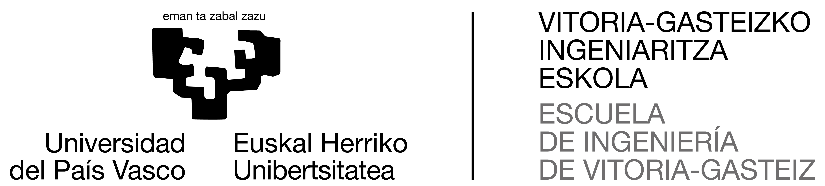 Nieves Cano, 12   -  01006 Vitoria-GasteizTel: 945 01 32 30   e-mail: subdir.relacempre.ei-vi@ehu.eusANEXO II PROYECTO FORMATIVO FORMACIÓN DUALCURSO ACADÉMICO 2022/2023 En su condición de Estudiante de la UPV/EHU.En su condición de persona tutora académica de la UPV/EHU. Como persona instructora en la EMPRESA / ENTIDAD COLABORADORA: Conforme a lo establecido en el Convenio de Cooperación Educativa entre la UPV/EHU y dicha empresa / entidad colaboradora, hacen constar la siguiente información: 1.– Titulación DUAL impartida por la UPV/EHU: Grado en Ingeniería en Automoción 2.– Centro responsable del título: Escuela de Ingeniería de Vitoria-Gasteiz (EIVG)3.– Responsable de formación dual en la EIVG:  Fco. Javier Basogain Olabe.4.– Asignaturas de la formación dual para este curso académico (marcar según curso):3er CURSO:	 Prácticas Externas 1 - Primer cuatrimestre: 8 semanas (150 horas). Prácticas Externas 2 - Segundo cuatrimestre: 15 semanas (300 horas).4º CURSO: 	 Prácticas Externas 3 - Primer cuatrimestre: 15 semanas (300 horas). Prácticas Externas 4 - Segundo cuatrimestre: 15 semanas (300 horas).TFG: 	 Trabajo Fin de Grado.5.– Objetivos educativos del proyecto formativo: 6.– Sistemas de evaluación: 7.– Descripción de las tareas a desarrollar en la empresa/ entidad colaboradora: 8.– Idioma en el que se desarrollará el Proyecto Formativo: Indiferente  Euskara  Castellano  Inglés  Bilingüe 9.– Duración de la estancia del alumnado: (dd/mm/aa)  Del       al       10.– Lugar donde se desarrollará:      11.– Horario (lunes, martes y miércoles):      12.– Nº total de horas en este curso académico (marcar según curso):3er CURSO:	 450 horas (Prácticas Externas 1=150 h. y Prácticas Externas 2=300 h.).4º CURSO:	 600 horas (Prácticas Externas 3=300 h. y Prácticas Externas 4=300 h).13.– Cuantía mensual a percibir por el/la estudiante:       €.La entidad deberá realizar la correspondiente retención a efectos del IRPF, así como cualesquiera otras retenciones legales y deberá cumplir con las obligaciones de afiliación y cotización en el Régimen General de la Seguridad Social establecidas en la legislación vigente. 14.– Protección de datos del alumnado.Los datos del alumnado que desarrolla actividades en formación dual en la entidad colaboradora, deberán ser utilizados por la misma a los exclusivos fines del Convenio suscrito. 15.– Confidencialidad.El alumno o la alumna se compromete a guardar confidencialidad en relación con la información interna de la entidad colaboradora y guardar secreto profesional sobre sus actividades, durante su estancia y finalizada ésta. En circunstancias excepcionales determinadas por el centro, a fin de garantizar la confidencialidad, se podrá solicitar al alumnado la firma de los documentos precisos. 16.– El/la estudiante manifiesta:- Que conoce los términos del Convenio de Colaboración para el desarrollo de un programa de formación dual entre la UPV/EHU y la entidad colaboradora para la realización del proyecto formativo en todo lo que le afecta. - Que se compromete al cumplimiento de deberes que para el alumnado se derivan, tanto del citado convenio como de la normativa aplicable. - Que autoriza tanto a la UPV/EHU como a la entidad colaboradora a que sus datos sean cedidos y tratados a los exclusivos fines del presente convenio. Lo que se firma en Vitoria-Gasteiz, a      de      de      .Todos los datos son campos obligatorios.DÑA./D.      DÑA./D.      DÑA./D.      Competencias a adquirir por el/la estudiante en la empresa / entidad colaboradora (subrayar las que correspondan; ver descripción en: Formación Dual EIVG / CompetenciasCompetencias Básicas y Generales: CFB1, CFV1, CFV4, COyP1, COyP2, CB1, CB2, CB3, CB4, CB5.Competencias Transversales: CT1, CT2, CT3, CT4.Competencias Específicas: POPO1, POPO2, POPO3.Realización de proyecto formativo: estancia en la empresa/entidad colaboradora, registros semanales, y tutorías.Exposición de trabajos: la exposición de trabajos incluye la presentación oral y presentación escrita del Informe Técnico de Prácticas (ITP) de las asignaturas.La calificación de las asignaturas será el resultado de:La valoración de la persona instructora en la empresa/entidad colaboradora sobre la realización del proyecto formativo, quien tendrá en cuenta el grado de desarrollo de los aspectos recogidos en el Plan de desarrollo Profesional del alumno: 50% **La valoración de profesor/a tutor/a, quien evaluará la Exposición de Trabajos (presentación oral y presentación escrita del ITP): 50% ****En la asignatura Prácticas Externas 1, la valoración de profesor/a tutor/a será 100%, teniendo en cuenta la opinión de la persona instructora en la empresa/entidad colaboradora.TFG: la evaluación y calificación se realiza de acuerdo a la normativa de la elaboración y defensa del trabajo fin de grado de EIVG.- Título del proyecto formativo (no más de 144 caracteres):      - Tareas:1.-      2.-      3.-      Alumna/o de la UPV/EHU(Firma)Persona tutora de la UPV/EHU(Firma y sello)Persona instructora de la empresa(Firma y sello)Responsable de Formación Dual en la EIVGFco. Javier Basogain Olabe(Firma y sello)Responsable en representación de la empresa(Firma y sello)NOMBRE Y APELLIDOS ESTUDIANTE:DNI      FECHA DE NACIMIENTO:      DIRECCIÓN:      LOCALIDAD:             C.P.      PROVINCIA:      TELÉFONO:      E-MAIL:      EMPRESA      NIF      SECTOR ACTIVIDAD:      DIRECCIÓN:      LOCALIDAD:              C.P.      PROVINCIA:      TELÉFONO:      PÁGINA WEB:      E-MAIL DE LA PERSONA INSTRUCTORA DE LAS PRÁCTICAS:      E-MAIL DEL REPRESENTANTE DE LA EMPRESA QUE FIRMA EL CONVENIO: